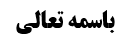 بررسی اطلاق روایات در شرطیت ذبح به منی	1روایت اول: موثقه ذرعة	1روایت دوم: صحیحه منصور بن حازم	2روایت سوم: معتبره عبد الله بن زرارة	3روایت چهارم: صحیحه منصور بن حازم	3روایت پنجم: روایت ابراهیم الکرخی	4روایت ششم: روایت عبد الاعلی	5روایت هفتم: روایت مسمع	6روایت هشتم: معتبره مسمع	6روایت نهم: معتبره سعید سمان	7موضوع: ذبح /اعمال منا /واجبات حج خلاصه مباحث گذشته:متن خلاصه ...بررسی اطلاق روایات در شرطیت ذبح به منیروایت اول: موثقه ذرعةوَ بِإِسْنَادِهِ عَنِ الْحُسَيْنِ بْنِ سَعِيدٍ عَنِ الْحَسَنِ عَنْ زُرْعَةَ قَالَ: سَأَلْتُهُ عَنْ رَجُلٍ أُحْصِرَ فِي الْحَجِّ- قَالَ فَلْيَبْعَثْ بِهَدْيِهِ إِذَا كَانَ مَعَ أَصْحَابِهِ- وَ مَحِلُّهُ أَنْ يَبْلُغَ الْهَدْيُ مَحِلَّهُ- وَ مَحِلُّهُ مِنًى يَوْمَ النَّحْرِ إِذَا كَانَ فِي الْحَجِّ- وَ إِنْ كَانَ فِي عُمْرَةٍ نَحَرَ بِمَكَّةَ- فَإِنَّمَا عَلَيْهِ أَنْ يَعِدَهُمْ لِذَلِكَ يَوْماً- فَإِذَا كَانَ ذَلِكَ الْيَوْمُ فَقَدْ وَفَى- وَ إِنِ اخْتَلَفُوا فِي الْمِيعَادِ لَمْ يَضُرَّهُ إِنْ شَاءَ اللَّهُ تَعَالَى.ظاهر موثقه این است که آیه را تفسیر می کند.محقق خوئی فرموده اگر روایت نبود هم از آیه همین مطلب استفاده می شد، زیرا از آیه استفاده میشود که قربانی حج محل دارد و قطعا بالتسالم محل آن همان منی است.ولی به نظر ما اگر روایت نبود، شاید می گفتیم محل قربانی، حرم است.گفته می شود این روایت در مقام بیان حکم اولی است که محل ذبح، منی است، اما در مقام بیان تفاصیل هدی نیست که از آن اطلاق گیری کنیم.روایت دوم: صحیحه منصور بن حازموَ بِإِسْنَادِهِ عَنْ سَعْدِ بْنِ عَبْدِ اللَّهِ عَنْ أَبِي جَعْفَرٍ يَعْنِي أَحْمَدَ بْنَ مُحَمَّدِ بْنِ عِيسَى عَنِ الْحُسَيْنِ بْنِ سَعِيدٍ وَ يَعْقُوبَ بْنِ يَزِيدَ عَنْ مُحَمَّدِ بْنِ أَبِي عُمَيْرٍ عَنْ حَفْصِ بْنِ الْبَخْتَرِيِّ عَنْ مَنْصُورِ بْنِ حَازِمٍ عَنْ أَبِي عَبْدِ اللَّهِ ع فِي رَجُلٍ يَضِلُّ هَدْيُهُ فَيَجِدُهُ رَجُلٌ آخَرُ فَيَنْحَرُهُ- فَقَالَ إِنْ كَانَ نَحَرَهُ بِمِنًى- فَقَدْ أَجْزَأَ عَنْ صَاحِبِهِ الَّذِي ضَلَّ عَنْهُ- وَ إِنْ كَانَ نَحَرَهُ فِي غَيْرِ مِنًى لَمْ يُجْزِئْ عَنْ صَاحِبِهِ.این روایت هم در مقام بیان تفاصیل حکم نیست، بلکه در مقام بیان اجزاء ذبح دیگری نسبه به هدیی است که صاحب اصلیش، آن را گم کرده است که حضرت می فرماید اگر در مکان شرعی که منی است، ذبح شود، مجزی است، اما این که ذبح در مکان شرعی، مطلقا شرط است و یا در حال تمکن شرط است، این روایت در مقام بیان آن نیست.روایت سوم: معتبره عبد الله بن زرارةمُحَمَّدُ بْنُ عُمَرَ بْنِ عَبْدِ الْعَزِيزِ الْكَشِّيُّ فِي كِتَابِ الرِّجَالِ عَنْ حَمْدَوَيْهِ بْنِ نُصَيْرٍ عَنْ مُحَمَّدِ بْنِ عِيسَى بْنِ عُبَيْدٍ عَنْ يُونُسَ بْنِ عَبْدِ الرَّحْمَنِ عَنْ عَبْدِ اللَّهِ بْنِ زُرَارَةَ وَ عَنْ مُحَمَّدِ بْنِ قُولَوَيْهِ وَ الْحُسَيْنِ بْنِ الْحَسَنِ جَمِيعاً عَنْ سَعْدِ بْنِ عَبْدِ اللَّهِ عَنْ هَارُونَ بْنِ الْحَسَنِ بْنِ مَحْبُوبٍ عَنْ مُحَمَّدِ بْنِ عَبْدِ اللَّهِ بْنِ زُرَارَةَ وَ ابْنَيْهِ الْحَسَنِ وَ الْحُسَيْنِ عَنْ عَبْدِ اللَّهِ بْنِ زُرَارَةَ قَالَ: قَالَ لِي أَبُو عَبْدِ اللَّهِ ع ... الْقَارِنُ لَا يُحِلُّ حَتَّى يَبْلُغَ الْهَدْيُ مَحِلَّهُ- وَ مَحِلُّهُ النَّحْرُ بِمِنًى ...این روایت از روایاتی است که نوعا فقهاء متعرض آن نشده اند، و محقق خوئی فرموده عمده روایات ضعاف است، مگر روایت اول و دوم، در حالی که این روایت نیز معتبره است.به نظر ما این روایت نسبت به جمیع احوال اطلاق دارد و از این روایت استفاده می شود که مطلقا ذبح در منی شرط است.البته این اشکال وجود دارد که در زمان شارع اصلا فرض نمی شده که تمکن از ذبح به منی نباشد، و باید دید آیا روایات ما نسبت به فروض مستحدثه نیز اطلاق دارد یا نه؟روایت چهارم: صحیحه منصور بن حازممُحَمَّدُ بْنُ يَعْقُوبَ عَنْ عَلِيِّ بْنِ إِبْرَاهِيمَ عَنْ أَبِيهِ عَنِ ابْنِ أَبِي عُمَيْرٍ عَنْ حَفْصِ بْنِ الْبَخْتَرِيِّ عَنْ مَنْصُورِ بْنِ حَازِمٍ عَنْ أَبِي عَبْدِ اللَّهِ ع قَالَ: مَنْ لَمْ يَصُمْ فِي ذِي الْحِجَّةِ حَتَّى يُهَلَّ هِلَالُ الْمُحَرَّمِ- فَعَلَيْهِ دَمُ شَاةٍ وَ لَيْسَ لَهُ صَوْمٌ وَ يَذْبَحُهُ بِمِنًى.مستفاد از روایت این است که هدی را باید در مکان خودش که منی است، ذبح کند و برای قضاء ذبح در سال بعد در فرضی که امسال ذبح نکرده و روزه هم نگرفته، خصوصیتی وجود ندارد، و چنین نیست که چون بعد از محرم است، عقوبت زائده ای مطرح شده که باید در خود منی ذبح کند.روایت پنجم: روایت ابراهیم الکرخیمُحَمَّدُ بْنُ يَعْقُوبَ عَنْ عِدَّةٍ مِنْ أَصْحَابِنَا عَنْ سَهْلِ بْنِ زِيَادٍ وَ أَحْمَدَ بْنِ مُحَمَّدٍ جَمِيعاً عَنِ الْحَسَنِ بْنِ مَحْبُوبٍ عَنْ إِبْرَاهِيمَ الْكَرْخِيِّ عَنْ أَبِي عَبْدِ اللَّهِ ع فِي رَجُلٍ قَدِمَ بِهَدْيِهِ مَكَّةَ فِي الْعَشْرِ- فَقَالَ إِنْ كَانَ هَدْياً وَاجِباً فَلَا يَنْحَرْهُ إِلَّا بِمِنًى- وَ إِنْ كَانَ لَيْسَ بِوَاجِبٍ فَلْيَنْحَرْهُ بِمَكَّةَ إِنْ شَاءَ- وَ إِنْ كَانَ قَدْ أَشْعَرَهُ أَوْ قَلَّدَهُ فَلَا يَنْحَرْهُ إِلَّا يَوْمَ الْأَضْحَى.روایت فرموده اگر هدی واجب است، باید آن را در منی نحر کند.محقق خوئی دلالت این روایت بر شرطیت مطلقه ذبح و نحر به منی را را پذیرفته است، ولی اشکال سندی کرده و فرموده ابراهیم کرخی توثیق ندارد.اما این شخص، از مشایخ ابن ابی عمیر است و اصلا سند صدوق به این شخص از طریق ابن ابی عمیر است و ما به سبب شهادت شیخ طوسی، معتقدیم مشایخ ابن ابی عمیر، ثقات هستند.روایت ششم: روایت عبد الاعلیوَ بِإِسْنَادِهِ عَنِ الْحُسَيْنِ بْنِ سَعِيدٍ عَنْ فَضَالَةَ عَنْ أَبَانٍ عَنْ عَبْدِ الْأَعْلَى قَالَ: قَالَ أَبُو عَبْدِ اللَّهِ ع لَا هَدْيَ إِلَّا مِنَ الْإِبِلِ وَ لَا ذَبْحَ إِلَّا بِمِنًى.دو اشکال در این روایت مطرح شده است:اشکال اول: اشکال سندی محقق خوئی است که فرموده عبد الاعلی مجهول است، اگر عبد الاعلی بن اعین العجلی باشد، ثقه است، زیرا شیخ مفید در رساله عددیه فرموده این شخص از اجلاء است: الأعلام الرؤساء المأخوذ عنهم الحلال و الحرام و الفتيا و الأحكام الذين لا يطعن عليهم و لا طريق إلى ذم واحد منهم.(البته این توثیق ایشان، به نظر ما توثیق مجموع این اصحاب من حیث المجموع است، یعنی در میان این اشخاص، اجلائی وجود دارد و گرنه یکی از همین اشخاص، محمد بن سنان است که چند صفحه قبل به شدت او را مذمت کرده و یکی از این اشخاص، ابی الجارود است که رئیس فرقه منحرفه جارودیه است که قطعا نمیتوان اور را از رووساء و اعلامی دانست که حلال و حرام از آن ها اخذ شده است.)و همچنین تفسیر قمی وی را توثیق کرده است.اما این شخص، عبد الاعلی مولی آل سام است که شخص دیگری است که ابان از او نقل می کند و اصلا توثیقی ندارد.ولی به نظر ما چون ابن ابی عمیر در علل الشرائع ج 1 ص 85 از عبد الاعلی مولی آل سام نقل کرده است، وثاقت وی ثابت می شود.اشکال دوم: اشکال دلالی است که چون لا هدی الا من الابل قطعا حکم استحبابی است، لا ذبح الا بمنی هم ظهور در حکم وجوبی پیدا نمی کند.ولی این اشکال به نظر ما نادرست است، زیرا اگر کثرت احکام استحبابی بود، قرینه سیاق مانع می شد، اما ذکر دو جمله که دلیل بر استحبابی بودن یکی داریم، دلیل بر رفع ید از ظهور جمله دوم در وجوب نمی شود.روایت هفتم: روایت مسمعوَ بِإِسْنَادِهِ عَنْ مُوسَى بْنِ الْقَاسِمِ عَنِ الْحَسَنِ اللُّؤْلُؤِيِّ عَنِ الْحَسَنِ بْنِ مَحْبُوبٍ عَنْ عَلِيِّ بْنِ رِئَابٍ عَنْ مِسْمَعٍ عَنْ أَبِي عَبْدِ اللَّهِ ع قَالَ: مِنًى كُلُّهُ مَنْحَرٌ وَ أَفْضَلُ الْمَنْحَرِ كُلِّهِ الْمَسْجِدُ.از جهت سندی محقق خوئی اشکال کرده که ابن ولید لولوی را از رجال نوادر الحکمة، استثناء کرده و گفته از وی روایت نمی کنم و صدوق و ابن نوح نیز از وی تبعیت کرده اند و لکن به نظر ما این تاب معارضه با توثیق نجاشی را ندارد، زیرا کلام ابن ولید دال بر تضعیف نیست و شاید شرایطی برای عمل به روایت قائل بوده که ما آن را معتبر ندانیم.روایت هشتم: معتبره مسمعمُحَمَّدُ بْنُ الْحَسَنِ بِإِسْنَادِهِ عَنْ مُحَمَّدِ بْنِ أَحْمَدَ بْنِ يَحْيَى عَنِ الْعَبَّاسِ بْنِ مَعْرُوفٍ عَنِ الْحَسَنِ بْنِ مَحْبُوبٍ عَنْ عَلِيِّ بْنِ رِئَابٍ عَنْ مِسْمَعٍ عَنْ أَبِي عَبْدِ اللَّهِ ع قَالَ: إِذَا دَخَلَ بِهَدْيِهِ فِي الْعَشْرِ- فَإِنْ‌ كَانَ أَشْعَرَهُ وَ قَلَّدَهُ فَلَا يَنْحَرْهُ إِلَّا يَوْمَ النَّحْرِ بِمِنًى- وَ إِنْ كَانَ لَمْ يُقَلِّدْهُ وَ لَمْ يُشْعِرْهُ- فَلْيَنْحَرْهُ بِمَكَّةَ إِذَا قَدِمَ فِي الْعَشْرِ.این روایت هم به نظر ما اطلاق دارد.روایت نهم: معتبره سعید سمانوَ عَنِ الْحُسَيْنِ بْنِ مُحَمَّدٍ عَنْ مُعَلَّى بْنِ مُحَمَّدٍ عَنِ الْحَسَنِ بْنِ عَلِيٍّ الْوَشَّاءِ عَنْ أَبَانِ بْنِ عُثْمَانَ عَنْ سَعِيدٍ السَّمَّانِ قَالَ سَمِعْتُ أَبَا عَبْدِ اللَّهِ ع يَقُولُ إِنَّ رَسُولَ اللَّهِ ص عَجَّلَ النِّسَاءَ لَيْلًا مِنَ الْمُزْدَلِفَةِ إِلَى مِنًى- وَ أَمَرَ مَنْ كَانَ مِنْهُنَّ عَلَيْهَا هَدْيٌ- أَنْ تَرْمِيَ وَ لَا تَبْرَحَ حَتَّى تَذْبَحَ- وَ مَنْ لَمْ يَكُنْ عَلَيْهَا مِنْهُنَّ هَدْيٌ- أَنْ تَمْضِيَ إِلَى مَكَّةَ حَتَّى تَزُورَ.ظاهر روایت این است که ذبح باید در منی انجام گیرد.و لکن این قضیه خارجیه است، و شاید حضرت احراز فرموده که این ها شرایط ذبح در منی را دارند.